Rewalidacja indywidualna -   Franz NowakowskiWykonaną pracę proszę przesłać do dnia 22.05                                                    Adres E mail         soswang@wp.plPraca na okres 18.05-22.05.2020Uzupełnij zdania odpowiedną formą czasownika have 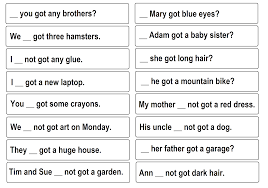 